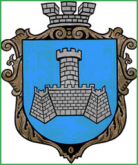 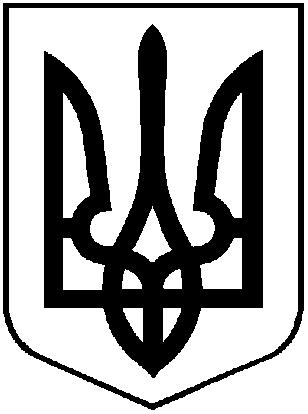 УКРАЇНАВІННИЦЬКОЇ ОБЛАСТІМІСТО ХМІЛЬНИКРОЗПОРЯДЖЕННЯМІСЬКОГО ГОЛОВИвід « 26» травня  2021 р.                                                                   №255-рПро підготовку та проведення розважального заходу «Країна дитячих мрій» з нагоди Міжнародного дня захисту дітей в міському парку культури і відпочинкуім. Т.Г. Шевченка заходівЗ метою створення сприятливих умов для життєвого самовизначення і самореалізації підростаючого покоління, забезпечення організації та відзначення в Хмільницькій міській територіальній громаді Міжнародного дня захисту дітей керуючись  ст. ст. 42, 59 Закону України «Про місцеве самоврядування в Україні»:Провести  1 червня 2021 року  з 16: 00 год. розважальний  захід                        «Країна дитячих мрій» з нагоди Міжнародного дня захисту дітей  в міському парку культури і відпочинку ім. Т.Г. Шевченка із врахуванням карантинних обмежень.Затвердити склад організаційного комітету  проведення розважального  заходу  «Країна дитячих мрій» з нагоди Міжнародного дня захисту дітей  в міському парку культури і відпочинку ім.                          Т.Г. Шевченка згідно Додатку 1.Затвердити план розважального  заходу  «Країна дитячих мрій» з нагоди Міжнародного дня захисту дітей  в міському парку культури і відпочинку ім. Т.Г. Шевченка згідно Додатку 2.Затвердити список осіб відповідальних за окремі  ділянки  роботи розважального  заходу  «Країна дитячих мрій» з нагоди Міжнародного дня захисту дітей  в міському парку культури і відпочинку ім.                         Т.Г. Шевченка згідно Додатку 3.Контроль за виконанням цього розпорядження  покласти  на заступника міського голови з питань діяльності виконавчих органів  міської ради А.В. Сташка, супровід виконання доручити начальнику Відділу культури і туризму Хмільницької міської ради Ю.С. Цупринюк.Міський голова                                                       Микола ЮРЧИШИНДодаток 1до розпорядження міського голови №255-р від 26 травня 2021 року СКЛАД ОРГАНІЗАЦІЙНОГО КОМІТЕТУпроведення розважального  заходу  «Країна дитячих мрій» з нагоди Міжнародного дня захисту дітей  в міському парку культури і відпочинку ім. Т.Г. ШевченкаДодаток 2до розпорядження міського голови №255-р від 26 травня  2021 року ПЛАНрозважального  заходу  «Країна дитячих мрій» з нагоди Міжнародного дня захисту дітей  в міському парку культури і відпочинку ім. Т.Г. ШевченкаМіський голова 							Микола ЮРЧИШИН Додаток 3до розпорядження міського голови №255-р від 26 травня  2021 року СПИСОК ОСІБ відповідальних за окремі  ділянки  роботи розважального  заходу  «Країна дитячих мрій» з нагоди Міжнародного дня захисту дітей  в міському парку культури і відпочинку ім.  Т.Г. ШевченкаМіський голова 						               Микола ЮРЧИШИН СТАШКОАндрій Володимирович-заступник міського голови з питань діяльності виконавчих органів міської ради, голова ОргкомітетуМАТАШСергій ПетровичЗАГІКАВолодимир Михайлович-керуючий справами виконавчого комітету міської ради, заступник голови Оргкомітетузаступник міського голови з питань діяльності виконавчих органів міської радиЦУПРИНЮКЮлія Степанівна РОМАНЮКВалерій Олександрович -начальник відділу культури і туризму Хмільницької міської ради, секретар Оргкомітетуначальник  Хмільницького відділення поліції Калинівського відділу поліції ГУНП у Вінницькій області /за згодою/ДЕМ’ЯНЮКАнатолій Якович-директор ДП ТНЗ "Хмільницький аграрний центр професійно-технічної освіти" /за згодою/ КОВЕДА Галина Іванівна-начальник Управління освіти, молоді та спорту Хмільницької міської ради КОЛОМІЄЦЬ Микола Петрович-директор Державного навчального закладу  "Професійний ліцей сфери послуг м. Хмільник" /за згодою/ЛУЦЕНКОНаталія Вікторівна-директор Центру дитячої та юнацької творчості Хмільницької міської радиМАЗУРНаталія Петрівна-начальник відділу інформаційної діяльності та комунікацій із громадськістю міської радиПАЦАНІВСЬКА Наталія Миколаївна МАЦЕНКО                     -Тетяна Миколаївна-в.о. директора КЗ "Історичний музей                                м. Хмільника" Хмільницької міської радидиректор КЗ «Історичний музей імені Василя Порика» Хмільницької міської радиПОПОВАЗоя МиколаївнаКОВАЛЬЧУК                  Лариса ЛеонідівнаКуцкір Олена Василівна          --директор КЗ «Бібліотека для дорослих» Хмільницької міської радидиректор КЗ «Будинок культури»  Хмільницької міської радидиректор  КЗ «Дитяча бібліотека» Хмільницької міської ради ПРОКОПОВИЧ Ольга Дмитрівна-начальник загального відділу міської радиЛИТВИНЕНКОІнна СергіївнаПРОКОПОВИЧ Юрій Іванович --начальник Управління житлово-комунального господарства та комунальної власності Хмільницької міської радиначальник КП «Хмільниккомунсервіс» Хмільницької  міської  ради ТЕНДЕРИС Оксана Володимирівна-начальник організаційного відділу міської радиФРАНЧУКАндрій МиколайовичСОЛОМКО Віктор Миколайович Міський голова -в.о. директора КПНЗ Хмільницька школа мистецтвкерівник  КСТ «Данс-Мрія»                                    Микола ЮРЧИШИН№Назва заходу       Час          Місце проведенняКатання на катамаранах12:00 год. – 20:00 год.Озеро Показ українських народних казок - 11:00 год.- 17:00 год.-19:00 год.Галявина біля знаку «Радонова молекула»Малюнок на асфальті «Діти – майбутнє України»15:00 год. Площа перед Будинком культуриАкція «Кулька – подарунок» 16:00 год. – 20:00 год. Парк Майстер-клас зі  створення картин з мозаїк, глітеру  декоративного піску 16:00 год. – 20:00 год.Центральна алея парку Майстер-клас  зі створення ляльки- мотанки16:00 год. -20:00 год.Центральна  алея парку Декоративне плетіння волосся та художній  розпис тіла хною  16:00 год. – 20:00 год. Площа біля танцювального майданчикуАнімаційно-розважальна  концертна програма                     «Пригоди у Мультіленді» 16:00 год. – 20:00 год.Галявина біля великої сцениСпортивні квести та  дитячі перегони на самокатах                       «Ми – чемпіони» від найспортивнішої сім’ї  Вінницької області16:30 год. – 20:00 год. Алея від танцювального майданчика до скейт паркуМайстер – клас по виготовленню фігурок з повітряних кульок17:00 год. Центральна алея парку Розважальні ретро ігри для дітей 17:00 год.Галявина біля озера (біля заводу СМЗ «Молочний Візит»)Майстер – клас з хореографії від тренера КСТ «Данс-Мрія»17:30 год. Алея біля аркового мосту Парад   дитячих візочків в українському стилі  «Матусі UА”18:30 год. Центральна алея парку Свято фарб «Холі»19:30 год.Галявина біля великої сцени №Назва заходу       Час          Місце проведенняВідповідальнийКатання на катамаранах12:00 год. – 20:00 год.Озеро Дем’янюк П.І.Надкерничний М.С.Показ українських народних казок - 11:00 год.- 17:00 год.-19:00 год.Галявина біля знаку «Радонова молекула»Куцкір О.В.Грицишина В.П.Коляда Л.Г.Біла Н.М.Охота О.М.Малюнок на асфальті «Діти – майбутнє України»15:00 год. Площа перед Будинком культуриГавура О.П.Ковальчук Л.Л.Козаченко В.Е.Майстер-клас зі  створення картин з мозаїк, глітеру  декоративного піску 16:00 год. – 20:00 год.Центральна алея парку Гавура О.П.Ковальчук Л.Л.Майстер-клас  зі створення ляльки- мотанки16:00 год. -20:00 год.Центральна  алея парку Луценко Н.В.ЦДЮТ Декоративне плетіння волосся та художній  розпис тіла хною  16:00 год. – 20:00 год. Площа біля танцювального майданчикуКузмінська Н.К.Анімаційно-розважальна  концертна програма                     «Пригоди у Мультіленді» 16:00 год. – 20:00 год.Галявина біля великої сцениФранчук А.М.Наумчак Т.А.Осаволюк Л.А.Доліна О.Г.Матяш Л.М.Слюсар Г.І.Слободянюк Т.П. Козаченко Л.Е.Спортивні квести та  дитячі перегони на самокатах                       «Ми – чемпіони» від найспортивнішої сім’ї  Вінницької області16:30 год. – 20:00 год. Алея від танцювального майданчика до скейт паркуТабуленко М.Л.Табуленко  М. В.Стукан В.П.Майстер – клас по виготовленню фігурок з повітряних кульок17:00 год. Центральна алея парку Галуша О.В.Слободяник  М.М.Розважальні ретро ігри для дітей 17:00 год.Галявина біля озера (біля заводу СМЗ «Молочний Візит»)Надкерничний М.С.Молодіжна рада Майстер – клас з хореографії від тренера КСТ «Данс-Мрія»17:30 год.Алея біля аркового мосту Соломко В.М.Парад   дитячих візочків в українському стилі  «Матусі UА”18:30 год. Центральна алея парку Стукан В.П.Свято фарб «Холі»19:30 год.Галявина біля великої сцени Стукан В.П.Цупринюк Ю.С.Фото-зона  «Хмільник»16:00 год. - 20:00 год.Вхід до танцювального майданчика Цупринюк Ю.С. Фото-зона                    «Щасливе дитинство» 16:00 год. - 20:00 год.Вхід до парку Білаш Л.Ф.Фото-зона                        «Лісова галявина» 16:00 год. - 20:00 год.Біля альпійської гіркиАмосюк Ю.В.Вручення кульок  та прапорців 16:00 год. - 20:00 год. Парк Мироненко Є.Б.Крамар Л.В.Ошовська О.В.Курилюк Л.В.Кошель Є.В.Бабій М.Р. Загрузка/розгрузка столів та стільців 13:00 год. 20: 15 год. КПНЗ Хмільницька школа мистецтвДолін М.Ю.Кошель І.І.Дворецький В.І.Загрузка/розгрузка столів та стільців14:00 год. 20:15 год. КЗ «Будинок культури» Хмільницької міської ради Гейко А.О.Чабан В.А.Степанюк Д.А.Загрузка/розгрузка  звукопідсилювальної апаратури10:00 год. 20:30 год. Мироненко Є.Б. Гейко А.О.Чабан В.А.Степанюк Д.А.